REBUBLIKA HRVATSKAPRIMORSKO-GORANSKA ŽUPANIJA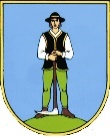          GRAD DELNICE                   GRADONAČELNIKKLASA: 023-01/17-01/05URBROJ: 2112-01-30-40-1-17-01Delnice, 18. rujna 2017.Gradonačelnik Grada Delnica, na temelju članka 48., a u vezi sa člankom 43. stavkom 2. Zakona o jedinicama lokalne i područne (regionalne) samouprave (“Narodne novine” 33/01, 60/01, 129/05, 109/07, 129/08, 36/09, 150/11, 144/12 i 19/13-pročišćeni tekst), te na temelju članka 60., a u vezi sa člankom 64. stavkom 2.  Statuta Grada Delnica (“Službene novine Primorsko-goranske županije” 28/09, 41/09, 11/13 i 20/13-pročišćeni tekst,6/15), današnjeg dana donosim sljedećuODLUKUo povjeravanju poslova zamjenici gradonačelnikaČlanak 1.Ovom Odlukom povjeravam Katarini Mihelčić, dipl.ing.agro., zamjenici gradonačelnika obavljanje poslova iz djelokruga gradonačelnika koji se odnose na pripremu akata iz nadležnosti gradonačelnika, praćenje stanja i provedbu odluka gradonačelnika i Gradskog vijeća u području društvenih djelatnosti iz samoupravnog djelokruga Grada Delnica (briga o djeci, odgoj i osnovno obrazovanje, socijala i primarna zdravstvena zaštita, kultura, tehnička kultura i sport) te u društvenim djelatnostima u kojima Grad Delnice osigurava dodatni standard, na protupožarnu i civilnu zaštitu, djelovanje mjesnih odbora, poslove suradnje s civilnim sektorom te poslove kandidiranja projekata na EU programe.  Pored poslova iz stavka 1. ovog članka povjeravam zamjenici gradonačelnika i poslove koordinacije s ustanovama kojih je Grad Delnica osnivač ili suosnivač (Dječji vrtić “Hlojkica” Delnice, Narodna knjižnica i čitaonica Delnice, Javna vatrogasna postrojba Delnice, Centar za Brdsko-planinsku poljoprivredu iz Stare Sušice), zatim s trgovačkim društvima i kojima Grad Delnice ima udjele ili dionice (RISNJAK-DELNICE d.o.o., GSC d.o.o., Komunalac d.o.o., Komunalac-vodoopskrba i odvodnja d.o.o., Radio Gorski kotar d.o.o.) kao i drugim ustanovama i pravnim osobama koje djeljuju na području Grada Delnica. Zamjenica gradonačelnika je odgovorna za obavljanje povjerenih poslova iz stavka 1. i 2. ovog članka. Članak 2.U obavljanju povjerenih poslova iz članka 1. ove Odluke zamjenica gradonačelnika dužna je pridržavati se pisanih i usmenih uputa gradonačelnika i podnositi redovno izvješće gradonačelniku, te parafirati akate iz područja povjerenih poslova upućenih na potpis gradonačelniku. U obavljanju povjerenih poslova iz članka 1. ove odluke zamjenica gradonačelnika ovlaštena je primati stranke, poslovne partnere i predstavnike drugih subjekata s kojima Grad službeno komunicira.Članak 3.Odluku o obavljanju poslova predstavljanja Grad Delnica u protokolarnim prigodama donijeti će se prema potrebi za svaki pojedini slučaj, neovisno o području povjerenih poslova iz članka 1. ove Odluke. Članak 4.Ova Odluka stupa na snagu danom donošenja, a objavit će se u „Službenim novinama“ Grada Delnica i na web stranici Grada Delnica. GRADONAČELNIKIvica Knežević, dipl.iur.